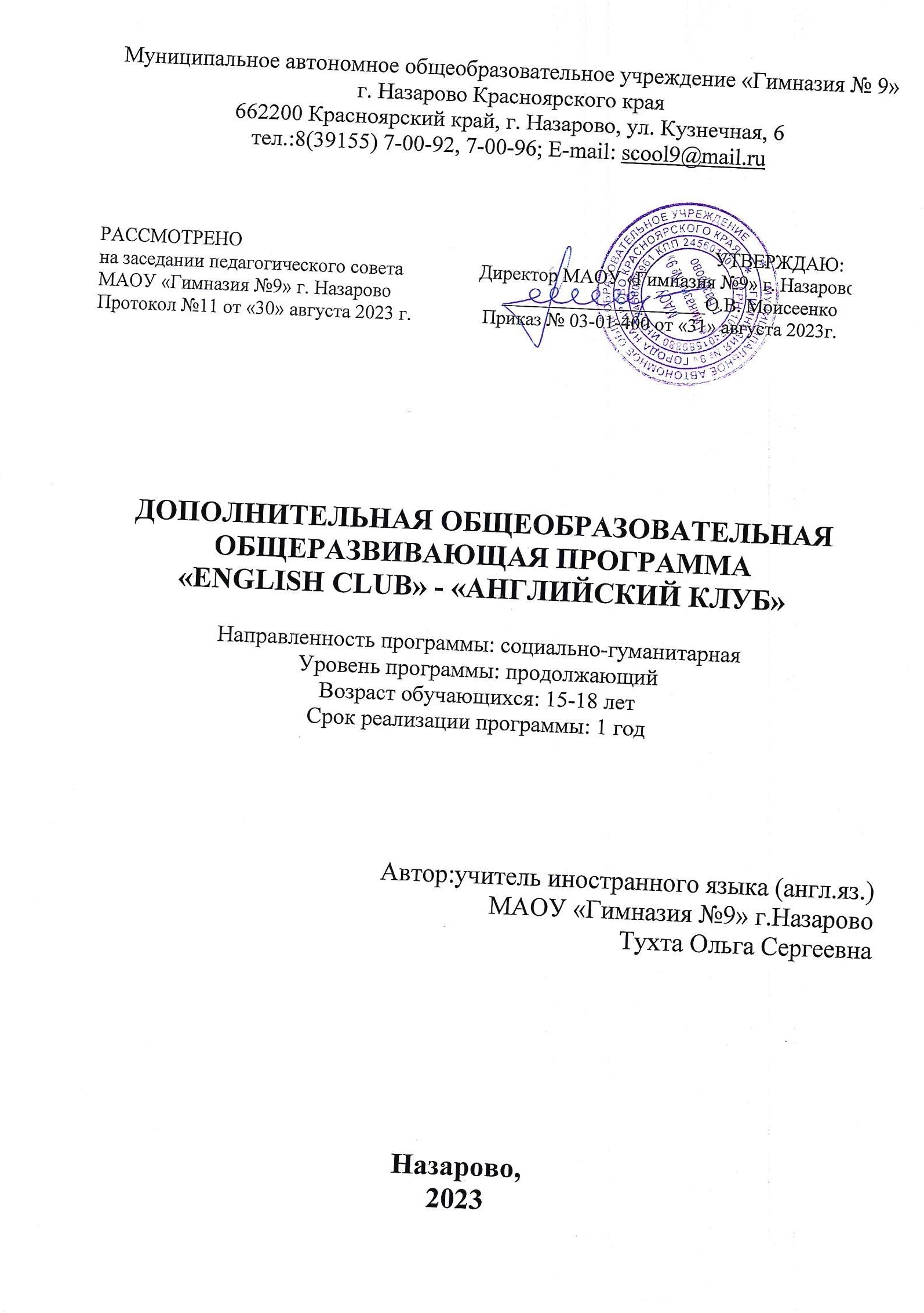 1. КОМПЛЕКС ОСНОВНЫХ ХАРАКТЕРИСТИК ДОПОЛНИТЕЛЬНОЙ ОБЩЕОБРАЗОВАТЕЛЬНОЙ ОБЩЕРАЗВИВАЮЩЕЙ ПРОГРАММЫПояснительная запискаДанная программа составлена в соответствии с нормативно-правовыми документами, регламентирующими задачи, содержание и формы организации педагогического процесса в дополнительном образовании:Федеральный Закон от 29.12.2012 № 273-ФЗ (ред. от 31.07.2020) "Об образовании в Российской Федерации" (с изм. и доп., вступ. в силу с 01.08.2020);Стратегия развития воспитания в Российской Федерации до 2025 года, утвержденная распоряжением Правительства РФ от 29.05.2015 г. № 996-р.;Концепция развития дополнительного образования детей до 2020 (Распоряжение Правительства РФ от 24.04.2015 г. № 729-р);Приказ Министерства просвещения Российской Федерации от 30.09.2020 г. №533 «О внесении изменений в порядок организации и осуществления образовательной деятельности по дополнительным общеобразовательным программам, утвержденный приказом министерства просвещения российской федерации от 09.11.2018 г. №196»;Приказ Министерства просвещения Российской Федерации от 03.09.2019 г. № 467 «Об утверждении Целевой модели развития региональных систем дополнительного образования детей»;Приказ Министерства просвещения Российской Федерации от 09.11.2018 г. № 196 «Об утверждении Порядка организации и осуществления образовательной деятельности по дополнительным общеобразовательным программам»;Приказ Министерства образования и науки Российской Федерации от 09.01.2014 г. №2 «Об утверждении Порядка применения организациями, осуществляющими образовательную деятельность, электронного обучения, дистанционных образовательных технологий при реализации образовательных программ»;Письмо Минобрнауки России от 29.03.2016 г. № ВК-641/09 «Методические рекомендации по реализации адаптированных дополнительных общеобразовательных программ, способствующих социально-психологической реабилитации, профессиональному самоопределению детей с ограниченными возможностями здоровья, включая детей-инвалидов, с учетом их особых образовательных потребностей»;Письмо Министерства образования и науки РФ от 18.11.2015 г. № 09-3242 «О направлении методических рекомендаций по проектированию
дополнительных общеразвивающих программ (включая разноуровневые программы) разработанные Минобрнауки России совместно с ГАОУ ВО «Московский государственный педагогический университет», ФГАУ «Федеральный институт развития образования», АНО ДПО «Открытое образование»;Письмо Министерства образования и науки Российской Федерации от 28.08.2015 г. № АК-2563/05 «О методических рекомендациях по организации образовательной деятельности с использованием сетевых форм реализации образовательных программ»;Постановление Главного государственного санитарного врача РФ от 28.09.2020 г. № 28 «Об утверждении СанПиН 2.4.3648-20 «Санитарноэпидемиологические требования к организациям воспитания и обучения, отдыха и оздоровления детей и молодежи».Направленность  программыПрограмма «Английский клуб» относится к дополнительным общеобразовательным общеразвивающим программам социально-гуманитарной направленности иносит личностно-ориентированный характер. Учащиеся являются главными участниками процесса обучения, проявляя свои интересы, удовлетворяя свои потребности, развивая и реализуя индивидуальные особенности посредством коммуникации с другими участниками учебного процесса, а также посредством использования аудио и видеоматериала, материала художественной литературы.Иностранный язык имеет широкие возможности для развития социокультурной компетенции, предполагающей знание норм и правил поведения страны, в которой находиться гражданин. Это помогает узнать мотивы поведения людей, даже предсказать их поведение, установить полноценные взаимоотношения в группе. Уровень адаптации в иноязычном обществе зависит не только от знаний языка, но и от знания социокультурных особенностей этого государства. Достижение данной цели обуславливает целесообразность проведения курса, тематикой которого является изучение страноведения и культурологи страны изучаемого языка.Программа предназначена для учащихся 15-18 лет. Занятия проводятся 2 раза в неделю.  Общее количество занятий в течение учебного года составляет 72 часа. Каждое занятие имеет свое название, подчиненное общей тематике курса - изучение страноведческого материала и культурологии Великобритании. Программа  построена с учетом межпредметных связей между иностранным языком и другими предметами, такими как, литература, музыка, история, география, изобразительное искусство.Новизна и актуальностьПрограмма имеет познавательную, общекультурно-базовую, деятельностно-творческую направленность. Программа представляет собой инструмент и способы стимулирования интересов учащихся, их желания, осознанного стремления в необходимости постоянного продолжения образования, стремления к повышению своего интеллектуального уровня, саморазвитию и самовоспитанию.Данная программа направлена на обеспечение всестороннего и творческого развития детей, удовлетворение их современных познавательных интересов и коммуникативных потребностей, углубление языковых и культуроведческих знаний по английскому языку. Отличительные особенности программыДанная программа должна стимулировать сознательное отношение к изучению английского языка, способствовать развитию умений и навыков извлекать смысловую информацию, анализировать, сравнивать. Правильно продуманная и интересно организованная в игровой форме учебная работа школьников развивает инициативу, формирует исследовательский подход, приносит ученикам высокое моральное удовлетворение, становиться источником творчества.Данная программа призвана не столько, научить языковым навыкам,                                                           сколько стимулировать понимание и адекватное принятие другого менталитета, научить уважать и правильно интерпретировать языковую личность, народ в процессе изучения языка.Большое внимание уделяется  межпредметным связям. На занятиях активизируются знания учащихся из курса географии, истории и других предметов. Особое внимание уделяется формированию социокультурных стратегий, таких как: Проведение аналогий, противопоставлений, обобщений, сравнений между фактами родной и изучаемой культуры.Опознание и интерпретация новых аспектов изучаемых культур, новых ситуаций общения.Классификация, объединение, обобщение информации при работе со средствами массовой информации, видеоматериалами.Определение своего места, роли, значимости и ответственности в глобальных общечеловеческих процессах.Форма и режим занятийФормы организации учебно-познавательной деятельности, использованные на уроке: Фронтальная  Парная  Индивидуальная а так же:конкурсы, викторины, мини-проекты, фестиваль английского языка, творческие  вечера, караоке фестиваль.Средства обучения:Печатные ( раздаточный материал)Электронные образовательные ресурсы.Учебная техника (персональные компьютеры, проектор)На занятиях элективного курса предлагается использовать элементы следующих педагогических технологий:Технология развивающего обучения;Технология личностно-ориентированного обучения;Технология коммуникативного обучения;Информационно-коммуникационные технологии (ИКТ).Адресат программыУчастниками программы являются учащиеся 10-11 классов.. Группа открытая: участвуют дети из разных классов, стремящихся к познанию культуры, способов общения и разных традиций жителей англоговорящих стран. Данная программа,прежде всего, обусловлена возрастными особенностями подростков: разносторонними интересами, любознательностью, увлеченностью, инициативностью и призвана помочь адаптироваться в школьном мире и глубже понять иностранную культуру, проявить свою индивидуальность, сформировать новое отношение к себе, своему характеру.Наполняемость учебной группы – до 15 человек.Срок реализации программы и объем учебных часовРеализация дополнительной общеобразовательной программы «Английский клуб» рассчитана 1 год обучения: 68 часов, 1 раз в неделю по 2 часа.Форма обучения – очная.Режим занятий –1 раз в неделю по 2  часа.Цели и задачи программы•развитие иноязычной коммуникативной компетенции в совокупности ее составляющих – речевой, языковой, социокультурной, компенсаторной, учебно-познавательной:речевая компетенция – развитие коммуникативных умений в говорении, аудировании, чтении, письме;•языковая компетенция – овладение новыми языковыми средствами (фонетическими, орфографическими, лексическими, грамматическими) в соответствии c темами, освоение знаний о языковых явлениях изучаемого языка, разных способах выражения мысли в родном и изучаемом языке;•социокультурная компетенция – приобщение учащихся к культуре, традициям и реалиям страны изучаемого иностранного языка в рамках тем, сфер и ситуаций общения, отвечающих опыту, интересам, психологическим особенностям учащихся, формирование умения представлять свою страну, ее культуру в условиях иноязычного межкультурного общения;•компенсаторная компетенция° развитие умений выходить из положения в условиях дефицита языковых средств при получении и передаче информации;•учебно-познавательная компетенция – дальнейшее развитие общих и специальных учебных умений; ознакомление с доступными учащимся способами и приемами самостоятельного изучения языков и культур, в том числе с использованием новых информационных технологий;•развитие и воспитание у школьников понимания важности изучения иностранного языка в современном мире и потребности пользоваться им как средством общения, познания, самореализации и социальной адаптации; воспитание качеств гражданина, патриота;°развитие национального самосознания, стремления к взаимопониманию между людьмиразных сообществ, толерантного отношения к проявлениям иной культуры.°развитие у школьников способностей использовать иностранный язык как инструмент общения в диалоге культур и цивилизаций современного мира,° расширение страноведческих и культуроведческих знаний учащихся и способствование формированию межкультурной компетенции учащихся;° расширение и углубление знаний учащихся в различных видах речевой деятельности.  ° расширение общеобразовательного кругозора учащихся.Содержание программыСодержание учебного плана программыМодуль 1 «Введение в английский клуб»Теория. (2 ч) Вводное занятие. Знакомство. Изучение лексики по теме, как представлять себя перед зрителями, рассказ о себе. Практика (2 ч)Внешность. Представление себя. Черты характера.	Представление проектов о своих друзьях и семье.Модуль 2 «Социально бытовая сфера»Теория. ( 14 ч)Во дворе дома. Мой дом, комната. Ванная.Кухня. Еда, продукты. Разговор за столом.Одежда, аксессуары, прически. Поход по магазинам. Кафе, ресторан.Путешествия. Достопримечательности. Регистрация в гостинице.Свободное время. Поход в кино, театр.Школа. Школьные предметы. Расписание уроков.Транспорт. Поездка в автобусе. На вокзале, в аэропорту.Кино, мультфильмы, видеоигры. Музыка и музыканты. Праздники. Приглашения и открытки. Поздравления с праздниками.Компьютер. Комплектующие. Безопасность в интернете. Домашние животные. Дикие животные.Части тела, места обитания животных. Описываем любимое животное. Растения: цветы, овощи, фрукты, деревья.Практика (12 ч)Описание своей квартиры (дома), представление проектов на данную тему. Кулинарный батл с полной подготовкой. Поход в кафе – просмотр видеороликов. Описание школьных принадлежностей. Презентация различных видов транспорта. Обзор популярных киноновинок 2021. Интервью телезвезд по правилам.Модуль 3 «Лингвострановедческая сфера»Теория. ( 25 ч)Хэллоуин – день всех святых. Традиции.    Общая информация о США,  Соединенном Королевстве, Канаде и Австралии.  Страны, столицы и национальности. Символы Великобритании и России. Рождество в англоязычных странах. Английские народные сказки, стишки, рифмовки. День Святого Валентина. История праздника. Э. Лир «Лимерики». Чтение стихотворений.Пасха в англоязычных странах. П. Трэверс «Мэри Поппинс» в двух частях. Л. Кэрол «Алиса в стране чудес» в двух частях. Серия книг Дж. Роулинг о Гарри Поттер.Практика (11 ч)Конференция «Страноведение англоязычных стран» Фестиваль английского языка. Просмотр мультфильмов по мотивам сказок. Презентация понравившихся мультфильмов. Чтение стихотворений на фестивале иностранных языков. Планируемы результатыПо окончании программы “English Club”, учащиеся должны:Знать языковые нормы изучаемого языка, основные нормы речевого этикета;Знать признаки изученных грамматических явлений;Уметь работать с информацией, с текстом, выделять главную мысль, выделять главную информацию, анализировать информацию, делать обобщения и выводы, выражать своё мнение;Уметь генерировать идеи, уметь находить варианты решения проблемы, уметь прогнозировать последствия;Понимать звучащую англоязычную речь, запрашивать необходимую информацию, адекватно реагировать на реплики, поддерживать беседу, заканчивать разговор, аргументировано отстаивать свою точку зрения, уметь находить компромисс, лаконично высказываться;Поддержать диалог этикетного характера, а также поддержать диалог и общаться на бытовые темы (семья, покупки, праздники), уметь поздравить с праздниками;Понимать инструкцию учителя по выполнению творческих заданий;Уметь написать письмо личного характера, приглашение, открытку, объявление на английском языке.Социокультурные знания	- названия страны, язык которой изучают;- знание имен литературных героев детских произведений;- знание сюжета некоторых популярных авторских и народных сказок;- умение воспроизводить изученные произведения детского фольклора (стихи, песни, игры, пьесы, сказки, праздники) на английском языке.Метапредметные результаты:развитие умения планировать свое речевое и неречевое поведение;развитие коммуникативной компетенции, включая умение взаимодействовать с окружающими, выполняя разные социальные роли;осуществление регулятивных действий самонаблюдения, самоконтроля, самооценки в процессе коммуникативной деятельности на иностранном языке.2. КОМПЛЕКС ОРГАНИЗАЦИОННО-ПЕДАГОГИЧЕСКИЙ УСЛОВИЙ 1. Календарный учебный график2. Условия реализации программыМатериально-техническое обеспечениекомпьютер; флеш носители и интернет ресурсы с фильмами на английском языке;тематические картинки, таблицы, карточки, плакаты.Информационное обеспечение:аудиоматериалывидеоматериалыинтернет источникиразнообразный информационный материал по темам, предусмотренным программой для наилучшего усвоения учебного материала и формирования положительной мотивации к изучению английского языка.разработки игр, сценариев;тестовый материал.Кадровое обеспечениеЗанятия может вести педагог, обладающий профессиональными знаниями в предметной области, знающий специфику организации дополнительного образования, имеющий средне-специальное или высшее педагогическое образование и практические навыки в сфере организации интерактивной деятельности детей.3. Формы аттестации и оценочные материалыФормы подведения итогов реализации программыТестовая часть по темам курса. Заключительное мероприятие в мае 2023  года "Фестиваль английского языка" - сопровождение фестиваля, разработка сценария, организация репетиций.Критерии оценки деятельности учащихся на занятиях:знание содержания материала, использование справочной литературы на русском и английском языках; активность учащихся в учебной деятельности; творческий подход к решению поставленных задач, оригинальность способов и методов решения проблем; самостоятельность, умение принимать решения, отстаивать свою точку зрения и убеждать других в процессе дискуссий; умение работать в группе, лидерские качества, способность к сотрудничеству и взаимопомощи; 5. Список используемой литературыПогоцкий В.К. Реальный зубритель английского. – 2-е изд. – Мн.: ООО «Попурри», 2004. – 160 с.Скорлупкина, И.А. Грамматика английского языка. Ответы на экзаменационные вопросы. – М.: Издательство «Экзамен», 2007. – 224 с.Борисенко, Т.И., Валентей, Т.В. Тесты по грамматике английского языка для абитуриентов: Учебное пособие. – М.: Лист Нью, 2006. – 368 с.Голицынский, Ю.Б. Соединенные Штаты Америки: Пособие по страноведению. – СПб.: КАРО, 2008. – 448 с.Нестерова, Н.М. Страноведение: Великобритания. – Ростов н/ Д.: Феникс, 2005. – 368 с.Березина, О.А. Упражнения по грамматике. Структура английского предложения: Учебное пособие. – СПб.: ООО «ИнЪязиздат», 2005. – 160 с.Миловидов, В.А. Справочные материалы по английскому языку для подготовки к экзаменам. – М.: ООО «Издательство Астрель», 2004. – 383 с.Боярская, Ю.А. Английский язык: руководство для подготовки к экзаменам. – М.: АСТ: Астрель Профиздат, 2005. – 334 с.Александрова Г.П. Использование английской песни для развития социокультурной компетенции у старшеклассников-  http://festival.1september.ru/articles/310137Быков В.Ю. Страноведение. Великобритания. Программа факультативного курса для учащихся 10 класса.http://metodisty.ru/m/files/view/stranovedenie-_velikobritaniya-_Видео фильмы на уроках и во внеклассной работеhttp://metodisty.ru/m/groups/files/prepodavanie_angliiskogo_yazyka?cat=334Воронина Г.А. Элективные курсы: алгоритм создания, примеры программ:практическое руководство для учителя - М.: Айрис-пресс, 2006.Использование песен в обучении английскому языкуhttp://metodisty.ru/m/groups/files/prepodavanie_angliiskogo_yazyka?cat=43Конобеев А. В. "Разработка элективных курсов для средней школы – принципы и опыт работы". Учебно-методический журнал "Английский язык в школе". № 2 (14) / 2006.Самарина Н. В. Использование аутеничных аудитивных материалов при обучении иностранному языку на старшем этапе (на материале английского языка) - http://festival.1september.ru/articles/512078/Подготовка к ГИА и ЕГЭ по английскому языку "Song Worksheets" http://www.troubled-teen.com/content/teen-smoking.html БЭНП. Английский язык. Основная школа. CD. 2005.http://schoolenglish.ru/anglosphere/133/free-time-in-americahttp://www.alaskasnature.com/fun-facts-about-alaska.htmlhttp://newyork-online.ru/ru/plan-your-trip/86-forms-before-you-landhttp://like2teach.tmweb.ru/video/video_002.htmlhttp://www.lengto.ru/publ/sovety_pamjatki_uchashhimsja/pishem_ehsse_s_ehlementami_rassuzhdenij_quot_za_quot_i_quot_protiv_quot/10-1-0-87Видео:1.http://www.youtube.com/watch?v=xI7xvh07Jmc2.http://travisnovitsky.smugmug.com/Video-Clips/Alaska-Eagles-Videos/3971640_V7r3Bs/1/230929560_8r3gX/Medium3.http://www.youtube.com/watch?v=-1hATvWrXq0&feature=related4.http://www.youtube.com/watch?v=mPuQEG19BIM&feature=relatedУчащиеся используют материалы, разрешённые к копированию; видеофрагменты и аудиозаписи:http://www.youtube.comhttp://www.esl-galaxy.com/music.htmhttp://www.musicalenglishlessons.org/contributors/maryneve/esl+songs.htm#swear1http://www.agendaweb.org/songs/learn_english_through_songs.htmlhttp://www.teachingenglish.org.uk/language-assistant/primary-tips/using-songshttp://www.englishclub.com/teaching-tips/music-classroom.htmМатериалы библиотеки творческой группы «Преподавание английского языка» http://metodisty.ru/m/groups/files/prepodavanie_angliiskogo_yazyka?cat=43Словари, справочники, поисковую систему Интернет.№ п/пТематика занятияКоличество часовКоличество часовКоличество часовФормы аттестации, контроля№ п/пТематика занятиявсеготеорияпрактикаФормы аттестации, контроля1Знакомство. Представление себя. 2112Черты характера. Внешность.2113Во дворе дома. Мой дом, комната. Ванная.2114Кухня. Еда, продукты. Разговор за столом.211Кулинарный батл5Одежда, аксессуары, прически. Поход по магазинам.226Свободное время. Поход в кино, театр.2117Кафе, ресторан.228Хэллоуин – день всех святых. Традиции.2119Путешествия. Достопримечательности. Регистрация в гостинице.2210Общая информация о США,  Соединенном Королевстве, Канаде и Австралии.2211Страны, столицы и национальности.2212Символы Великобритании и России.21113Школа. Школьные предметы. Расписание уроков.2214Кино, мультфильмы, видеоигры. Музыка и музыканты.2215Праздники. Приглашения и открытки. Поздравления с праздниками.21116Рождество в англоязычных странах.2117Компьютер. Комплектующие. Безопасность в интернете.21118Английские народные сказки, стишки, рифмовки.2219День Святого Валентина. История праздника.21120Э. Лир «Лимерики». Чтение стихотворений.22зачет21Транспорт. Поездка в автобусе. На вокзале, в аэропорту.21122Пасха в англоязычных странах.21123П. Трэверс «Мэри Поппинс»2224П. Трэверс «Мэри Поппинс» часть 22225Л. Кэрол «Алиса в стране чудес»2226Л. Кэрол «Алиса в стране чудес» часть 222зачет27Л. Кэрол «Алиса в стране чудес» просмотр мультфильма2228Домашние животные. Дикие животные.21129Части тела, места обитания животных.21130Описываем любимое животное.21131Растения: цветы, овощи, фрукты, деревья.21132Серия книг Дж. Роулинг о Гарри Поттере.22Тест 33Конференция «Страноведение англоязычных стран»2234Фестиваль английского языка 22Отчетный концерт№Год обученияДата начала занятийДата окончания занятийКоличество учебных недельКоличество учебных днейКоличество учебных часовРежим занятийСроки проведения промежуточной итоговой аттестации111.09.2023 г.27.05.2024г34681 раз в неделю по 2  часаПосле завершения программы